Приложение 3. Выполнение ручных стежков.Ручные стежки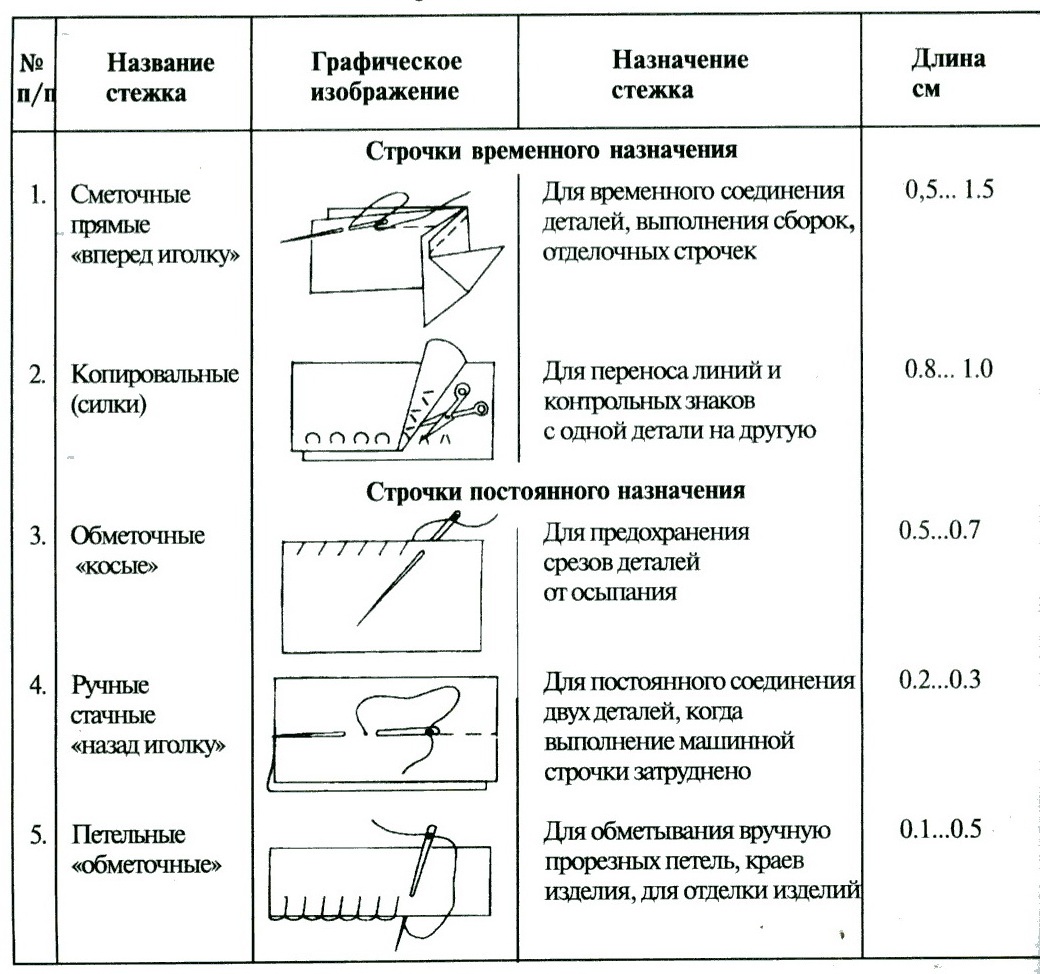 